КОНТРОЛЬНО-СЧЕТНАЯ ПАЛАТА ГОРОДА ОМСКАСТАНДАРТвнешнего муниципального финансового контроля«Экспертиза проекта бюджета города Омска на очередной финансовый год и плановый период»(утвержден Постановлением Коллегии Контрольно-счетнойпалаты города Омска, протокол от 11.12.2019 № 32,вводится в действие с 01.01.2020)г. Омск2019 годСодержание1.  Общие положения                                                                                                32. Цели, задачи, предмет, объекты проведения экспертизы проекта бюджета   33. Общие правила организации и проведения экспертизы проекта бюджета     4Приложение № 1 Форма запроса ГАБС о предоставлении документов и информации, необходимых для осуществления экспертизы проекта бюджета                                                                                                                    10Приложение № 2 Форма запроса финансовому органу о предоставлении документов и информации, необходимых для осуществления экспертизы проекта бюджета                                                      12Приложение № 3 Примерная форма заключения на проект бюджета               14Приложение № 4 Форма сопроводительного письма                                          181. Общие положения1.1. Стандарт внешнего муниципального финансового контроля «Экспертиза проекта бюджета города Омска на очередной финансовый год и плановый период» (далее - Стандарт) разработан в соответствии с Бюджетным кодексом Российской Федерации, Федеральным законом от 07.02.2011              № 6-ФЗ «Об общих принципах организации и деятельности контрольно-счетных органов субъектов Российской Федерации и муниципальных образований», Положением о Контрольно-счетной палате города Омска, утвержденным Решением Омского городского Совета от 10.10.2001 № 409, а также общими требованиями к стандартам внешнего государственного и муниципального контроля для проведения контрольных и экспертно-аналитических мероприятий контрольно-счетными органами субъектов Российской Федерации и муниципальных образований, утвержденными Коллегией Счетной палаты Российской Федерации. 1.2. Стандарт разработан для использования должностными лицами КСП г. Омска при организации предварительного контроля формирования проекта бюджета на очередной финансовый год и плановый период (далее - проект бюджета), проведения экспертизы проекта бюджета и подготовки соответствующего заключения.1.3. Целью Стандарта является установление общих правил и процедур проведения предварительного контроля формирования проекта бюджета (далее – экспертиза проекта бюджета).1.4. Настоящий Стандарт устанавливает:- цели, задачи, предмет, объекты проведения экспертизы проекта бюджета;- общие требования, правила и процедура проведения экспертизы проекта бюджета;- основные этапы проведения экспертизы проекта бюджета;- структуру, содержание и основные требования к заключению на проект бюджета.2. Цели, задачи, предмет, объекты контроля проведения экспертизы проекта бюджета2.1. Экспертиза проекта бюджета заключается в осуществлении анализа обоснованности показателей проекта бюджета, наличия и состояния нормативной методической базы его формирования и подготовки заключения на проект бюджета.2.2. Целью проведения экспертизы проекта бюджета является установление соответствия проекта бюджета требованиям бюджетного законодательства, а также определение достоверности и обоснованности его показателей.2.3. Задачами экспертизы проекта бюджета являются:- определение соответствия действующему законодательству и муниципальным правовым актам проекта бюджета, а также документов и материалов, представляемых одновременно с ним;- определение обоснованности, целесообразности и достоверности показателей, содержащихся в проекте бюджета, документах и материалах, представляемых одновременно с ним;- оценка прогноза социально-экономического развития города Омска;- оценка качества прогнозирования доходов и планирования расходов, инвестиционной и долговой политики.2.4. Предметом экспертизы проекта бюджета являются проект бюджета, документы и материалы, представляемые одновременно с ним, включая прогноз социально-экономического развития города Омска, паспорта муниципальных программ, а также документы, материалы и расчеты по формированию проекта бюджета.2.5. Объектами контроля при проведении экспертизы проекта бюджета являются:- департамент финансов и контроля Администрации города Омска;- главные администраторы доходов бюджета города Омска, главные распорядители средств бюджета города Омска, главные администраторы источников финансирования дефицита бюджета города Омска и иные участники бюджетного процесса (выборочно).3. Общие правила организации и проведения экспертизы проекта бюджета3.1. Организация и проведение экспертизы проекта бюджета предусматривает следующие этапы работы:- подготовка к проведению экспертизы проекта бюджета;- осуществление экспертизы проекта бюджета;- оформление результатов экспертизы проекта бюджета.3.2. В рамках подготовки к проведению экспертизы проекта бюджета аудиторами КСП г. Омска по направлениям деятельности КСП г. Омска, закрепленными за ними:1) подготавливаются и направляются запросы объектам контроля о предоставлении документов и информации, необходимых для проведения экспертизы проекта бюджета, по форме согласно приложениям № 1, 2 к Стандарту (при необходимости);2) анализируются:- основные направления бюджетной и налоговой политики; - прогноз социально-экономического развития города Омска на очередной финансовый год и плановый период;- проекты федеральных законов о внесении изменений в законодательство Российской Федерации о налогах и сборах;- исполнение программ приватизации муниципального имущества и основные направления приватизации;- нормативные правовые акты, регулирующие расходные обязательства города Омска.3.3. При осуществлении экспертизы проекта бюджета проводится оценка и анализ:3.3.1. Основных характеристик и структурных особенностей проекта бюджета. 3.3.2. Соответствия проекта бюджета положениям Послания Президента Российской Федерации Федеральному Собранию Российской Федерации, определяющим бюджетную политику (требования к бюджетной политике) в Российской Федерации, основным приоритетам прогноза социально-экономического развития города Омска, основным направлениям бюджетной и налоговой политики города Омска, муниципальным программам (проектам муниципальных программ, проектам изменений указанных программ), иным документам.3.3.3. Соответствия проекта бюджета, документов и материалов, представляемых одновременно с ним, бюджетному законодательству и муниципальным правовым актам, в том числе соблюдения:- принципов бюджетной системы Российской Федерации, предусмотренных главой 5 Бюджетного кодекса РФ; - порядка составления бюджета, определенного в главе 20 Бюджетного кодекса РФ; - требований к основным характеристикам бюджета, составу показателей, устанавливаемых в соответствии со статьей 184.1 Бюджетного кодекса РФ;- требований к составу и содержанию проекта бюджета, а также документов и материалов, представляемых одновременно с ним, в соответствии со статьей 184.2 Бюджетного кодекса РФ;- порядка зачисления налоговых и неналоговых доходов в бюджет, определенным в статьях 41, 42, 46, 61.2, 62, 64 Бюджетного кодекса РФ.3.3.4. Макроэкономических показателей прогноза социально-экономического развития города Омска на очередной финансовый год и на плановый период исходя из сопоставления фактических показателей социально-экономического развития города Омска за предыдущий финансовый год и ожидаемых итогов текущего финансового года с прогнозными макроэкономическими показателями социально-экономического развития на очередной финансовый год и на плановый период, в том числе:- соответствия основных показателей прогноза социально-экономического развития города Омска на очередной финансовый год и на плановый период целевым установкам экономической политики, определяющим бюджетную политику (требования к бюджетной политике) в городе Омске и Российской Федерации;- наличия и использования нормативно-методической базы, прогнозируемых на очередной финансовый год индексов-дефляторов по основным видам экономической деятельности, индекса потребительских цен, показателей, характеризующих изменение жизненного уровня населения, и иных факторов, влияющих на формирование доходной базы бюджета города в очередном финансовом году и плановом периоде.3.3.5. Прогноза доходов проекта бюджета, обоснованности и достоверности их объема и структуры, потенциальных резервов увеличения доходов, соответствия прогнозируемых доходов действующему законодательству и муниципальным правовым актам. Проверка и анализ обоснованности и достоверности доходных статей проекта бюджета должны предусматривать: - сопоставление динамики показателей налоговых и иных доходов проекта бюджета, утвержденных и ожидаемых показателей исполнения доходов бюджета текущего года, фактических доходов бюджета за предыдущий год, а также основных факторов, определяющих их динамику; - анализ внесенных изменений в федеральное, областное законодательство о налогах и сборах, муниципальные правовые акты о местных налогах и сборах, вступающих в силу в очередном финансовом году, а также их проектов, учтенных в расчетах доходной базы бюджета, последствий влияния этих изменений на доходы бюджета; - анализ изменения доходных источников проекта бюджета по сравнению с их оценкой в текущем году; - сравнение динамики отдельных видов налоговых и неналоговых доходов, а также факторов, определяющих эту динамику; - оценку обоснованности расчетов иных доходов (дивидендов по акциям и доходам от прочих форм участия в капитале, находящихся в собственности муниципального образования, доходов от сдачи в аренду имущества, находящегося в муниципальной собственности, доходов от перечисления части прибыли, остающейся после уплаты налогов и иных обязательных платежей муниципальных унитарных предприятий); - оценку методологических подходов, применяемых администраторами доходов при расчете прогнозных объемов поступлений, в том числе проверку наличия методик прогнозирования поступлений доходов бюджета и их соответствия требованиям, установленным постановлением Правительства Российской Федерации от 23.06.2016 № 574 «Об общих требованиях к методике прогнозирования поступлений доходов в бюджеты бюджетной системы Российской Федерации»; - проверку соответствия показателей прогноза поступлений доходов проекта бюджета показателям обоснований прогноза поступления доходов, представленных администраторами доходов бюджета (выборочно, при необходимости).3.3.6. Полноты отражения, обоснованности и достоверности планируемых расходов проекта бюджета, в том числе: - планирования расходов на реализацию муниципальных программ; - планирования расходов по непрограммным направлениям деятельности; - бюджетных ассигнований на финансовое обеспечение выполнения муниципальных заданий на оказание муниципальных услуг (выполнение работ) муниципальными бюджетными и автономными учреждениями города Омска; - бюджетных ассигнований на предоставление муниципальным бюджетными и автономными учреждениями города Омска субсидий на иные цели, не связанные с выполнением муниципального задания; - формирования бюджетных ассигнований на реализацию инвестиционных мероприятий; - формирования бюджетных ассигнований на финансовое обеспечение публичных нормативных обязательств.Также проверка и анализ полноты отражения и достоверности расчетов расходов проекта бюджета могут предусматривать: - сопоставление динамики общего объема расходов, расходов в разрезе единых для бюджетов бюджетной системы Российской Федерации разделов и подразделов классификации расходов бюджетов и главных распорядителей бюджетных средств на трехлетний период в абсолютном выражении и объемов расходов, утвержденных решением о бюджете и ожидаемых за текущий год, фактических расходов бюджета за предыдущий год, анализ увеличения или сокращения утвержденных расходов планового периода; - соблюдение положений формирования расходов бюджетов, установленных бюджетным законодательством, согласно которым формирование расходов бюджетов бюджетной системы Российской Федерации осуществляется в соответствии с расходными обязательствами, обусловленными установленным законодательством Российской Федерации разграничением полномочий федеральных органов государственной власти, органов государственной власти субъектов Российской Федерации и органов местного самоуправления и исполнение которых должно происходить в очередном финансовом году и плановом периоде за счет средств соответствующих бюджетов; - соблюдение правил формирования планового реестра расходных обязательств в части своевременности представления планового реестра расходных обязательств, полноты общей информации о расходных обязательствах, полноты распределения расходов между типами расходных обязательств главных распорядителей бюджетных средств в плановом реестре расходных обязательств; - анализ действующих и принимаемых расходных обязательств, их сопоставление с поставленными целями и задачами; - обеспеченность финансирования расходных обязательств, закрепленных в плановом реестре расходных обязательств главных распорядителей бюджетных средств. 3.3.7. Формирования источников финансирования дефицита бюджета, обоснованности и достоверности их объема и структуры, формирования резервных фондов, прогнозируемого объема муниципального долга и структуры долговых обязательств, предельных размеров муниципального долга и расходов на их обслуживание, включая соблюдение требований действующего бюджетного законодательства по ограничениям. 3.4. При осуществлении экспертизы проекта бюджета может проводится сравнительный анализ динамики показателей исполнения бюджета за последние годы (не более чем за три последних года), ожидаемых итогов текущего года, показателей проекта бюджета.3.5. По результатам экспертизы проекта бюджета аудиторами КСП       г. Омска оформляются заключения на проект бюджета по закрепленным за ними направлениям деятельности КСП г. Омска, которые служат основой для подготовки сводного заключения КСП г. Омска на проект бюджета.Структура и основные положения содержания заключений, подготовленных аудиторами, должны соответствовать структуре и основным положениям содержания сводного заключения на проект бюджета.3.7. Заключение по результатам экспертизы проекта бюджета (сводное) оформляется в соответствии с примерной формой, установленной в приложении № 3 к Стандарту, вносится на рассмотрение и утверждение Коллегии КСП г. Омска, подписывается Председателем КСП г. Омска, регистрируется в журнале учета, находящемся в общем отделе КСП г. Омска, и направляется в Омский городской Совет. Форма сопроводительного письма приведена в приложении № 4 к Стандарту.Приложение № 1к Стандарту Форма запроса ГАБС о предоставлении документов и информации, необходимых для осуществления экспертизы проекта бюджета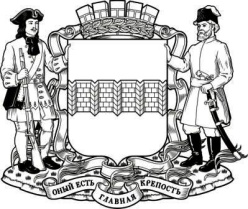 КОНТРОЛЬНО-СЧЕТНАЯ ПАЛАТА ГОРОДА ОМСКАул. Думская, д. 1, г. Омск, 644024                          тел.: 53-53-51, факс: 30-26-73«____» _______________ ____ г.                                              № _____________Главным распорядителям средств бюджета города Омскаили должность руководителя учреждения, предприятияПо списку или фамилия и инициалыУважаемый(ая) (имя, отчество)!В соответствии со статьей 17 Положения о Контрольно-счетной палате города Омска, утвержденного Решением Омского городского Совета от 10.10.2001 № 409, в целях проведения экспертизы проекта бюджета города Омска на ___ год и плановый период ___ и ____ годов необходимо в срок до __.__.20__ направить в Контрольно-счетную палату города Омска ________________________________________________________________(по муниципальной информационной системе «Система электронного документооборота и делопроизводства Администрации города Омска», на бумажном, электронном носителе)бюджетные заявки на ____ год и плановый период ___ и ____ годов, сформированные в соответствии с требованиями ___________________________________________________________________,(наименование документа, регламентирующего порядок формирования главными распорядителями средств бюджета города Омска бюджетных заявок), утвержденного __________________________________________________,(должность руководителя структурного подразделения Администрации города Омска, реквизиты документа)в объеме, представленном в департамент финансов и контроля Администрации города Омска, включая приложения, расчетные таблицы, пояснительную записку и другие дополнительные документы. В соответствии со статьей 19.7 Кодекса Российской Федерации об административных правонарушениях непредставление или несвоевременное представление в орган, осуществляющий муниципальный финансовый контроль, сведений (информации), представление которых предусмотрено законом и необходимо для осуществления этим органом его законной деятельности, либо представление в орган, осуществляющий муниципальный финансовый контроль, таких сведений (информации) в неполном объеме или в искаженном виде, влечет предупреждение или наложение административного штрафа. Председатель                              _______________                _________________( подпись)                              (инициалы и фамилия)Приложение № 2к Стандарту Форма запроса финансовому органу опредоставлении документов и информации, необходимых для осуществления экспертизы проекта бюджетаКОНТРОЛЬНО-СЧЕТНАЯ ПАЛАТА ГОРОДА ОМСКАул. Думская, д. 1, г. Омск, 644024                          тел.: 53-53-51, факс: 30-26-73«____» _______________ ____ г.                                              № _____________Должность руководителяфинансового органамуниципального образования город ОмскФамилия и инициалыУважаемый (ая) (имя, отчество)!В соответствии со статьей 17 Положения о Контрольно-счетной палате города Омска, утвержденного Решением Омского городского Совета от 10.10.2001 № 409, в целях проведения экспертизы проекта бюджета города Омска на ____ год и плановый период ____ и ____ годов департаменту финансов и контроля Администрации города Омска как финансовому органу муниципального образования город Омск необходимо в срок до «__» ______ ____года представить в Контрольно-счетную палату города Омска на бумажном и (или) электронном носителях следующие документы:1) прогноз поступления администрируемых доходов на ___ год и плановый период ___ и ___ годов в разрезе главных администраторов доходов бюджета города Омска с указанием кодов доходов, наименований кодов доходов по форме ______________ с приложением пояснительных записок;2) копии писем федеральных и областных органов исполнительной власти, содержащие информацию о прогнозных поступлениях в доходную часть бюджета города Омска;3) перечень муниципальных унитарных предприятий города Омска на        ___-___ годы по форме ______________________;4) проекты муниципальных программ города Омска, планируемых к реализации, начиная с очередного финансового года (проекты изменений в действующие муниципальные программы города Омска);5) иные документы и информация.Председатель                              _______________                _________________( подпись)                              (инициалы и фамилия)Приложение № 3к Стандарту Примерная форма заключения на проект бюджетаКОНТРОЛЬНО-СЧЕТНАЯ ПАЛАТА ГОРОДА ОМСКА«__» _______ 20__ года                                                             № __________/___ЗАКЛЮЧЕНИЕ (примерное)на проект решения Омского городского Совета «О бюджете города Омска на ____ год и плановый период __________ годов»(утверждено Постановлением Коллегии КСП г. Омска, протокол от _________ № __)Структура заключения формируется исходя из задач (вопросов) предварительного контроля формирования проекта бюджета города Омска на очередной год и плановый период и может включать следующие основные разделы:I. Общие положенияВ данном разделе могут отражаться:- основание подготовки заключения;- документы и источники информации, которые использовались для подготовки заключения;- соблюдение сроков представления проекта бюджета;- соответствие состава документов и материалов, представленных одновременно с проектом бюджета, требованиям бюджетного законодательства.II. Параметры прогноза исходных макроэкономических показателей, используемых для составления проекта бюджета В данном разделе могут отражаться результаты анализа:- основных макроэкономических показателей прогноза социально-экономического развития города Омска и его соответствия Стратегии социально-экономического развития города Омска;- показателей прогноза социально-экономического развития города Омска на очередной финансовый год и плановый период с ожидаемыми итогами социально-экономического развития города Омска за текущий год; - динамики макроэкономических показателей прогноза социально-экономического развития города Омска за последние несколько лет (при необходимости).Результаты анализа могут оформляться в виде таблиц.III. Основные характеристики и структурные особенности проекта бюджета В данном разделе могут отражаться:- результаты анализа изменений основных показателей проекта бюджета в сравнении с ожидаемым исполнением бюджета за текущий год (при необходимости - с отчетными данными за финансовый год, предшествующий текущему);- особенности проекта бюджета;- результаты анализа соответствия проекта бюджета общим задачам бюджетной политики на очередной финансовый год и плановый период, сформулированным в Послании Президента Российской Федерации Федеральному Собранию Российской Федерации и иных программных документах;- результаты оценки соответствия положений проекта бюджета Бюджетному кодексу РФ и иному действующему законодательству;- результаты анализа текстовых статей проекта бюджета на предмет соответствия их законодательству и показателям, указанным в приложениях к проекту бюджета.Результаты анализа могут оформляться в виде таблиц.IV. Основные характеристики и структурные особенностидоходов проекта бюджетаВ данном разделе могут отражаться результаты:- анализа динамики и структуры общего объема доходов бюджета на очередной финансовый год;- оценки соответствия изменений в формировании доходных статей проекта бюджета задачам, поставленным в Послании Президента Российской Федерации Федеральному Собранию Российской Федерации, определяющем бюджетную политику (требования к бюджетной политике) в Российской Федерации, а также основным направлениям бюджетной и налоговой политики на очередной финансовый год и на плановый период;- анализа текстовых статей проекта бюджета на очередной финансовый год и на плановый период, регламентирующих порядок формирования отдельных доходных статей бюджета;- сопоставления динамики показателей налоговых и иных доходов проекта бюджета, утвержденных и ожидаемых показателей исполнения доходов бюджета текущего года (при необходимости - фактических доходов бюджета за предыдущий год), а также основных факторов, определяющих их динамику;- анализа изменения доходных источников проекта бюджета по сравнению с их оценкой в текущем году;- анализа изменения структуры доходов бюджета в разрезе отдельных видов налоговых и неналоговых доходов;- сравнения динамики отдельных видов налоговых и неналоговых доходов, а также факторов, определяющих эту динамику.Результаты анализа могут оформляться в виде таблиц.V. Основные характеристики и структурные особенности расходов проекта бюджетаВ данном разделе могут отражаться результаты:- анализа динамики и структуры общего объема расходов на очередной финансовый год в разрезе разделов и подразделов, на плановый период в разрезе разделов классификации расходов бюджетов;- оценки соответствия изменений параметров проекта бюджета предусмотренным приоритетам бюджетной политики, поставленным в Послании Президента Российской Федерации Федеральному Собранию Российской Федерации, определяющем бюджетную политику (требования к бюджетной политике) в Российской Федерации, и иных программных документах;- оценки обоснованности действующих и принимаемых расходных обязательств;- оценки обоснованности текстовых статей, регулирующих особенности использования бюджетных ассигнований, направляемых на исполнение расходных обязательств;- сопоставления динамики общего объема расходов, расходов в разрезе единых для бюджетов бюджетной системы Российской Федерации разделов и подразделов классификации расходов бюджетов и главных распорядителей бюджетных средств на трехлетний период в абсолютном выражении и объемов расходов, утвержденных решением о бюджете и ожидаемых за текущий год (при необходимости - фактических расходов бюджета города Омска за предыдущий год);- анализа бюджетных ассигнований, направляемых на исполнение адресной инвестиционной программы, муниципальных программ;- анализа реестра расходных обязательств города Омска, нормативно-правовой базы их формирования и применяемых методов индексации и расчетов на очередной финансовый год и плановый период, оценки объемов расходных обязательств главных распорядителей бюджетных средств, не подтвержденных нормативными правовыми актами, а также анализ нормативных правовых актов, регулирующих деятельность главных распорядителей бюджетных средств на соответствие их полномочий по осуществлению расходных обязательств.Результаты анализа могут оформляться в виде таблиц.VI. Источники финансирования дефицита бюджета города Омскаи муниципальный долгВ данном разделе могут отражаться результаты:- сопоставления динамики средств на погашение муниципального долга, предусмотренных в проекте бюджета, с аналогичными утвержденными и ожидаемыми показателями текущего года (при необходимости - за отчетный финансовый год), а также предельных размеров муниципального долга на конец года;- соблюдения ограничений размера дефицита бюджета;- оценки обоснованности и достоверности предельных размеров муниципального долга, изменения его структуры, расходов на погашение муниципального долга; - оценки обоснованности формирования источников внутреннего финансирования дефицита бюджета и структуры источников  финансирования дефицита бюджета.Результаты анализа могут оформляться в виде таблиц.VII. Основные выводы В данном разделе могут отражаться результаты:а) оценки соответствия проекта бюджета:- социально-экономической политике государства, сформулированной в ежегодном Послании Президента Российской Федерации Федеральному Собранию Российской Федерации;- бюджетному законодательству и муниципальным правовым актам;б) оценки основных параметров прогноза социально-экономического развития города Омска и показателей проекта бюджета;в) оценки обоснованности:- доходов;- бюджетных ассигнований, направляемых на исполнение расходных обязательств, в том числе на реализацию муниципальных программ и адресной инвестиционной программы;- объема и структуры муниципального долга, расходов на погашение и обслуживание муниципального долга, программы муниципальных заимствований, программы муниципальных гарантий, объема средств резервного фонда Администрации города Омска и целесообразности направлений их использования.VIII. Предложения (рекомендации)В данном разделе могут отражаться предложения КСП г. Омска по совершенствованию прогнозирования и планирования основных показателей проекта бюджета, бюджетного процесса, результативности бюджетных расходов.Председатель  КСП г. Омска            _____________            _________________                                                                 (подпись)                               (инициалы и фамилия)Приложение № 4к Стандарту Форма сопроводительного письма КОНТРОЛЬНО-СЧЕТНАЯ ПАЛАТА ГОРОДА ОМСКА(КСП г. Омска)ул. Думская, д. 1, г. Омск, 644024                          тел.: 53-53-51, факс: 30-26-73«____» _______________ ____ г.                                              № _____________Председателю Омского городского СоветаФамилия и инициалыУважаемый (ая) (имя, отчество)!В соответствии с частью 2 статьи 10 Решения Омского городского Совета от 28.11.2007 № 74 «О бюджетном процессе в городе Омске» направляем заключение на проект решения Омского городского Совета «О бюджете города Омска на _____ год и плановый период ____ и _____ годов».Приложение: на __ л. в __ экз.Председатель                                      ___________      ______________________                                                              (подпись)                   (инициалы и фамилия)